Dyddiad: 11 Medi 2018	AT:	Comisiynydd yr Heddlu a Throseddu, y Prif Gwnstabl ac Aelodau’r Cyd-bwyllgor Archwilio (Mr A Kenwright, Mr A Morgan, Mr M Evans, Mr M MacDonald)Copi at:	Ms B Peatling, y Prif Swyddog AriannolACPO ac Uwch Swyddogion/Staff 		Cynrychiolwyr o TIAA a Swyddfa Archwilio Cymru		Y Wasg a Llyfrgelloedd Annwyl Syr/Fadam,Cynhelir cyfarfod o’r Cyd-bwyllgor Archwilio ar ddydd Mawrth 18 Medi am 10:00 yn Ystafell SCC002 o’r Ganolfan Reoli Strategol, Pencadlys yr Heddlu, Llangynnwr, Caerfyrddin er mwyn trafod y materion ar yr agenda sydd ynghlwm. Caiff aelodau o’r Wasg a’r Cyhoedd fynychu’r cyfarfod hwn.  I gymryd rhan drwy gyfrwng y Gymraeg, gofynnir i Aelodau o’r Cyhoedd roi 7 diwrnod o rybudd o leiaf er mwyn sicrhau darpariaeth o’r fath fel yr hysbysir ar ein gwefan. Os daw hysbysiad hwyr, gwnawn ein gorau i ddarparu’r gwasanaeth hwn ond nid oes sicrwydd y bydd ar gael.  Yr eiddoch yn gywir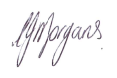 Mrs Carys F MorgansPennaeth StaffAmg.A  G  E  N  D  AYmddiheuriadau am absenoldeb Datganiadau o fuddiant Cadarnhau cofnodion y cyfarfod a gynhaliwyd ar 17 Gorffennaf 2018 Materion i’w TrafodYstyried adroddiad cynnydd yr Archwilwyr Mewnol (SICA) ar gyfer 2017/18 Derbyn Cynllun Archwilio Mewnol Blynyddol wedi’i ddiweddaruYstyried yr adroddiadau canlynol gan yr archwilwyr mewnol: a) Adolygiad Cydymffurfiaeth o Weithdrefnau Ch2 y System Rheoli Ansawdd  b) Adolygiad Cydymffurfiaeth o Gymdogaethau – Ymweliadau Rhanbarthol c) Adroddiad Gwerthusiad o AD – Sgiliau Arwainch) Rheoli Fflyd – Adroddiad System SenglDerbyn adroddiad Rheoli Trysorlys – perfformiad yn ystod 2017/18 ac adolygiad canol blwyddyn o berfformiad yn ystod 2018/19 .Derbyn cofnodion y Grŵp Llywodraethu Corfforaethol a gynhaliwyd ar 5 Medi 2018  (i ddilyn).Diweddariad AHEM  Derbyn diweddariad mewn perthynas â Rheoli Data a Swyddfa’r Comisiynydd Gwybodaeth Bu’r wybodaeth yn yr adroddiadau isod yn ddarostyngedig i ofynion Deddf Rhyddid Gwybodaeth 2000, Deddf Diogelu Data 1998, a phrawf budd cyhoeddus Swyddfa Comisiynydd Heddlu a Throseddu Dyfed-Powys, ac ystyrir ei bod yn eithriedig rhag cyhoeddi o dan adran 13 o Atodlen 12A Deddf Llywodraeth Leol 1972.   Ystyried yr Adroddiad Eithriad ar Beryglon Corfforaethol Derbyn diweddariad llafar ar y Cytundeb Archwilio Mewnol Unrhyw fusnes arallDiweddariad ynghylch aelodaeth o’r Cyd-bwyllgor Archwilio Y Bwrdd Ymgynghori ar Gomisiynu 